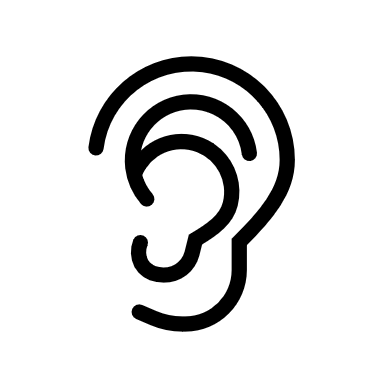 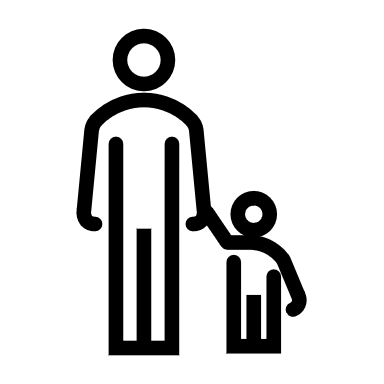 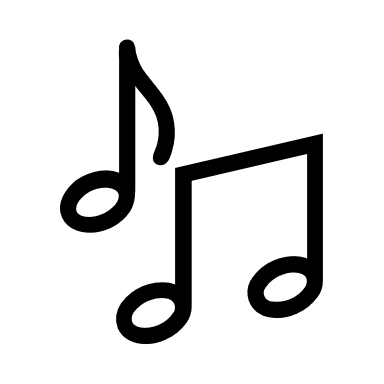 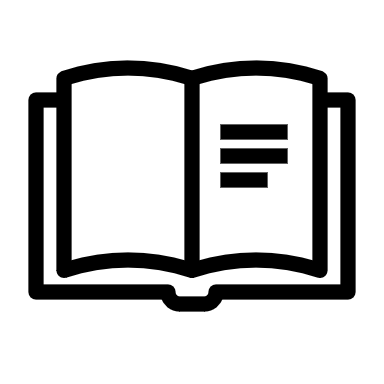 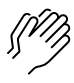 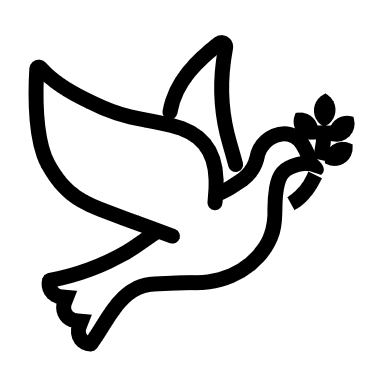 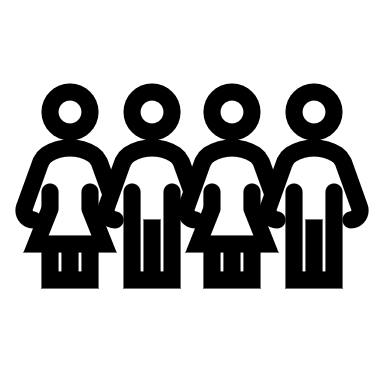 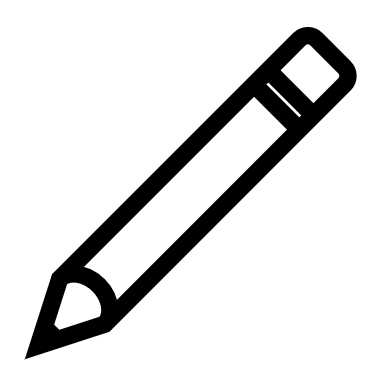 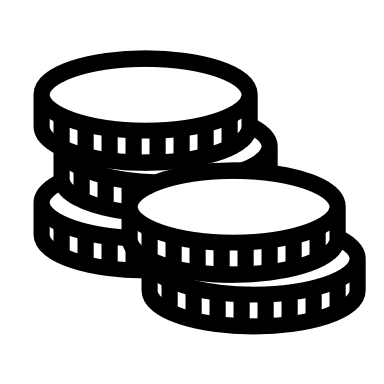 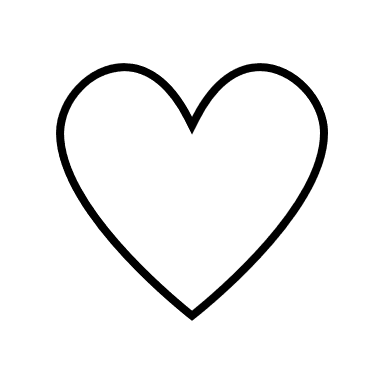 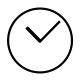 (Kids – use your worship packet and the tools listed at the end of the bulletin to do all these things.)Southminster Presbyterian Church Transfiguration of Our Lord or the 103rd Sunday of CovidFebruary 27, 20229:30 a.m. Find the link for the service on one of these sites:1) our Facebook page: https://www.facebook.com/SouthminsterGlenEllyn/
2) our web site: https://www.southminsterpc.org/worship-videos
3) our YouTube channel:
https://www.youtube.com/channel/UCPgWICngOvkmR1OXgCG_wiA/videosIf the video feed is interrupted during the service, we will continue to record and then post the full video on Facebook and our web site as soon as possible.   1	Gathering Music  	
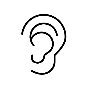 Our slideshow today is “Luminaria Sunday.”   2	Welcome, Announcements, and Moment for Mission  3	Prelude 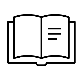  4 	Lighting the Candles       	(John 1:14)	The Word became flesh and dwelt among us,
full of grace and truth. 5	Call to Worship  	   	 (Revelation 21:6)	Leader:	And let everyone who hears the invitation say, “Come.”	People:	And let those who thirst come.	Leader:	All who desire to drink, let them take and drink,	People:	Drink freely from the water of life!	All:	Let us worship God. 6	Hymn 192:   Lord, the Light of Your Love Is Shining (Shine, Jesus, Shine)   (verses 1, 3) 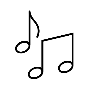 Verse 1Lord, the light of your love is shining,
In the midst of the darkness shining;
Jesus, Light of the World, shine upon us;
Set us free by the truth you now bring us.
Shine on me; shine on me.ChorusShine, Jesus, shine;
Fill this land with the Father's glory.
Blaze, Spirit, blaze;
Set our hearts on fire.
Flow, river, flow;
Flood the nations with grace and mercy.
Send forth your word, Lord,
And let there be light.Verse 3As we gaze on your kingly brightness,
So our faces display your likeness;
Ever changing from glory to glory,
Mirrored here may our lives tell your story.
Shine on me; shine on me.ChorusCCLI Song # 30426Graham Kendrick© 1987 Make Way Music (Admin. by Music Services, Inc.)For use solely with the SongSelect® Terms of Use. All rights reserved. www.ccli.comCCLI License # 21214429 7	Prayer of Confession: 		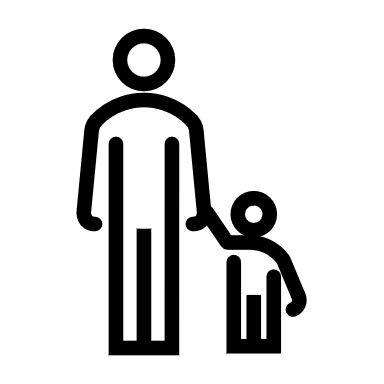 Lord God, you came to us in Jesus Christ. We have seen your glory, yet we fail to reflect the light we have received. Through grace and love, you have forgiven us. Now, through the power of the Holy Spirit alive within us, transform us more and more into your likeness and image. Help us carry your light. Amen.     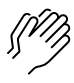        	(Time of silence for personal prayer and confession)    	 8	Declaration of the Grace of God/Assurance of Pardon    	(John 1:9, 14, 17)	Leader:	The true light that gives light to everyone came into the world. 	People:	The Word became flesh and lived among us. 
 		We have seen his glory!	Leader:	We have received grace and truth from Jesus Christ. 
 	                               Let us declare the good news.	All:	In the name of Jesus Christ, we are forgiven and made new. 
 		Alleluia! 9	Response 581:  	Glory Be to the Father (Gloria Patri) Glory be to the Father, and to the Son,
And to the Holy Ghost;
As it was in the beginning,
Is now, and ever shall be,
World without end. Amen, amen.Public domain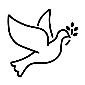 10	The Passing of the Peace                                11	Word with Children 		Chris Kozich 	For children worshiping in the sanctuary, please stay with your families during the Word
 	with Children. When our Covid rules change, we will welcome you back up front.11a	Jesus Loves Me12	Prayer for Illumination     13    Scripture Lesson:	John 9:1-41   14    Sermon:  	“Jesus Is the Light of the World”  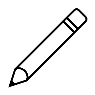 Children, as you listen to the sermon, you may want to choose an activity 
from the children’s packet that will help you think about what you hear in the sermon.15	Saying What We Believe/Affirmation of Faith  (unison)         
 			from The Heidelberg Catechism (Question 1 and answer)What is your only comfort in life and in death?That I am not my own, but belong – body and soul, in life and in death – 
     to my faithful Savior, Jesus Christ.16	Hymn 314:   Longing for Light, We Wait in Darkness     (verses 1, 2, 5)                                               (Christ, Be Our Light)Verse 1Longing for light, we wait in darkness.Longing for truth, we turn to you.Make us your own, your holy people,Light for the world to see.ChorusChrist, be our light! Shine in our hearts. Shine through the darkness,Christ, be our light! Shine in your church gathered today.Verse 2Longing for peace, our world is troubled.Longing for hope, many despair.Your word alone has power to save us.Make us your living voice.ChorusVerse 5Many the gifts, many the people,Many the hearts that yearn to belong.Let us be servants to one another,Making your kingdom come.ChorusText and Music © 1993 Bernadette Ferrell, Published by OCPReprinted/Streamed with permission under OneLicense.net #A-739517. All rights reserved.17	Prayers of the People and the Lord’s Prayer    		Leader:	Lord, in your mercy, 		People:	hear our prayers.   The Lord’s Prayer:Our Father who art in heaven, hallowed be thy name. Thy kingdom come, 
thy will be done, on earth as it is in heaven. Give us this day our daily bread; 
and forgive us our debts, as we forgive our debtors; and lead us not into
temptation, but deliver us from evil. For thine is the kingdom and the power 
and the glory, forever. Amen.Children, draw or write something you would like to say to God in prayer this morning. 
If you want to share it with the church, you may also leave a message 
on the church phone line.Offering of Ourselves and Our Gifts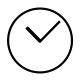 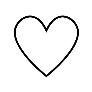 18	Offertory:  	In the Bulb There Is a Flower (Hymn of Promise)	Natalie Sleeth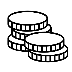 19	*Doxology 		Hymnal #606Praise God, from whom all blessings flow;Praise Him all creatures here below;Praise Him above, ye heavenly host;Praise Father, Son, and Holy Ghost. Amen.Public domain20	Prayer of Thanksgiving and Dedication  21	Hymn 649:   Amazing Grace, How Sweet the Sound   (verses 1, 2)Amazing grace, how sweet the sound,
That saved a wretch like me!
I once was lost, but now am found,
Was blind, but now I see.'Twas grace that taught my heart to fear,
And grace my fears relieved.
How precious did that grace appear
The hour I first believed!Public domain22	Charge and Benediction                                              	Leader:	Now go and serve the Lord,
  	People: 	For we are blessed to be a blessing! 
                   All:    Alleluia! Amen!23	Postlude    Participants and Technical CrewRev. Wendy BodenLiturgists: Terry Kline, Blair Nelson   
Deacon at the Door: Steve SandersMusicians: Karen Archbold, Southminster Singers   Worship Associate: David KozichTech support: Ron Birchall, Steve Henkels, Chris KozichFlowers today are given by Lynn Ferino to celebrate the birthday of her granddaughter, Reese.Good Morning to our Children:To complete all the activities in this worship folder you will need:ears to heara mouth to sing  hands to foldeyes to read a brain to think  a worship kit including:something to color with – crayons, markers or colored pencilssomething to write with, like a pen or pencilsomething to write on, like a table or a clipboardscissors and tape  If you would like a worship kit for your child, please contact Pastor Wendy (wendy@southminsterpc.org) and one will come to you!A Guide to Our Worship SymbolsQuotations for our Worship Symbols Guide are taken from Our Order of Worship by Teresa Lockhart Stricklen, Associate for Worship, Presbyterian Church (USA), found at https://www.pcusa.org/site_media/media/uploads/theologyandworship/pdfs/order_of_worship_brochure_dec_2008.pdf. Edited.We listenWe pass the peaceWe read alongWe give our offering of time, talent and treasureWe standWe sing if we are at homeWe prayWe respondWe participate
 in the Word 
with Children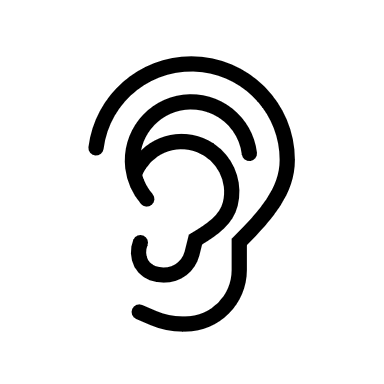 We listen: “Basically, the sermon is God’s dynamic, eternal Word spoken to us in such a way that we might hear what God has to say to us and be encouraged to follow the Lord 
in faith.  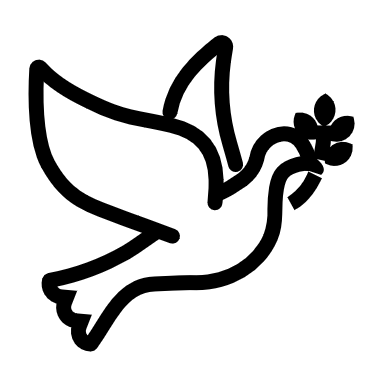 We pass the peace: “…We greet one another with the peace of Christ as common forgiven sinners. As we are forgiven, so we forgive. This is also a good time to reconcile with those family members who drove us crazy trying to get to church on time, church members with whom we have tensions, or people we're not so happy to see.”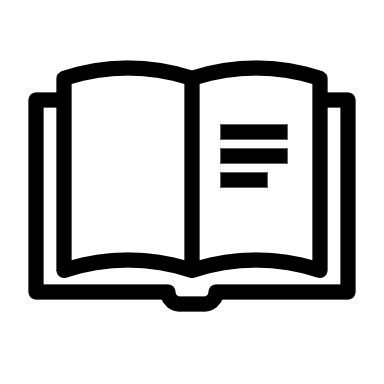 We read along: “God’s Word comes to us in many ways—through scripture, special music, sermons. Listen for God's eternal Word addressing you with good news about the Lord’s love for you and all people.”We give our offering of time, talent, and treasure: “This is the time when we give ourselves, all that we are, and all that we have, to God’s service. As a symbol of what is of value to us, we make an offering… to promote the gospel.”We stand: “We stand as a way of saying, “This is where I stand,” and as a way of standing in continuity with the people of God of ages past…”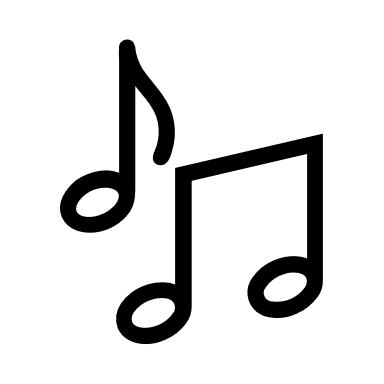 We sing: “…We sing praise with hearts and minds (even if that's a little out of tune), just enjoying God for who God is. As we open up the pathways of breath to sing praise, we make space for the Spirit breath to fill us.” Even if we simply listen and read the words, we are praising God.We pray: The first thing we do is pray—for our world, the church, other people, and ourselves. The prayer is our prayer as a church. One person may pray for us, but we are all praying together as one in our hearts, continuing Christ’s ministry of prayer for the world.”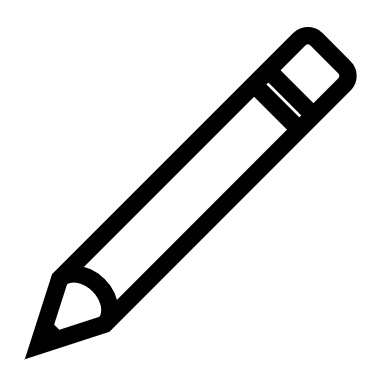 We respond: Responding by writing or drawing helps us remember what we are hearing and is a chance to express our beliefs.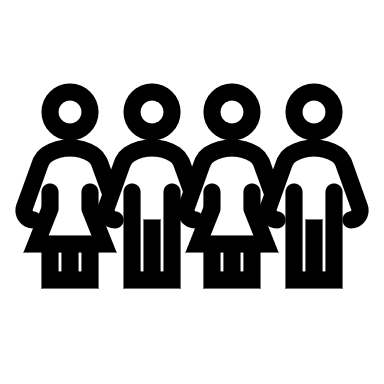 We participate in the Word with Children: It is called the Word WITH Children because the whole church is invited to listen with the fresh, faith-filled ears of children to the proclaimed message.